Apuntes: Capítulo 2.1			 Español 3Polite Commands:These are best for: ____________________________________How do I do it?Form of _________________ in certain forms:Podrías/podría/podrían = Could you….?Could you help me?  =¿ Podrías ayduarme?Could you volunteer? = __________________________Friendly Commands (tú)These are best for: ____________________________________How do I do it?AFFIRMATIVE (DO IT!)Put verb in ___________________________________So it ends in ___________________ or ___________________Irregulars: Decir_____ hacer_____ir_____poner_____salir_____ser_____tener_____venir_____NEGATIVE (DON’T DO IT!)Put verb in ___________________________________So it ends in ___________________ or ___________________Irregulars:Dar ______________ estar ________________ ir ____________Ser ____________________2.  Other Commands (group, formal, let’s)These are best for: ____________________________________How do I do it?Group(ustedes): Put verb in _______________________________So it ends in ___________________ or ___________________formal(usted): Put verb in _______________________________So it ends in ___________________ or ___________________Let’s(nosotros): Put verb in _______________________________So it ends in ___________________ or ___________________2.1 Vocabulary:CosasThe elderly ________________ nursing home____________Homeless people_____________ soup kitchen____________hospital ____________volunteer________________work gloves ________________ poverty_______________metal can_____________   plastic bag _________________animal shelter_________________  charity race______________ community center _______________________________announcement/ad___________   article ___________ campaign______________   radio station __________________TV station___________   sign ___________ motto________newspaper ___________   magazine ___________ news________ poster___________   slogan___________Verbosto support___________   to collaborate ___________ to count on others _____________________________ to choose ___________  to spend_______________  to fundraise ___________ to organize ___________ toraise funds__________________ to recycle___________   to ask for, request ___________ to volunteer ________________________ to tutor _____________ to help ____________Helpful Command Table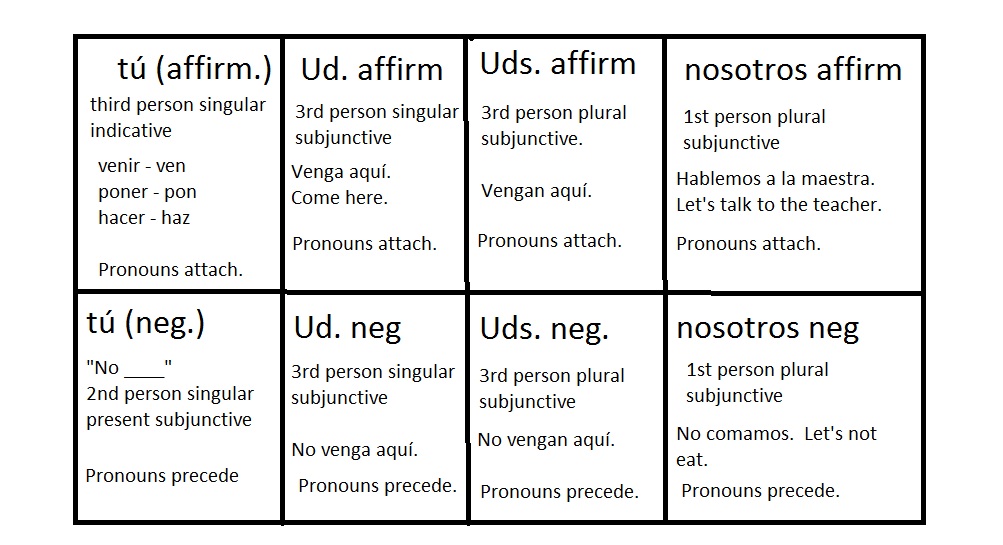 